ROANNAIS AGGLOMERATIONRECRUTEUN AGENT DE BIBLIOTHEQUE PATRIMOINE (H/F) Pour la Médiathèque de RoanneCadre d’emplois des Adjoints du Patrimoine (catégorie C)Recrutement par voie statutaire, à défaut par voie contractuelle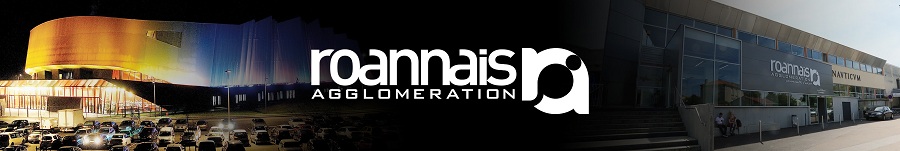 Carrefour stratégique au cœur de la région Auvergne Rhône-Alpes, à la croisée des départements du Rhône, de l’Allier et de la Saône-et-Loire, le Roannais est un territoire où il fait bon vivre. À l’image de sa ville centre, Roanne, le territoire a su trouver son équilibre, en mêlant les atouts de la vie à la campagne et le dynamisme urbain. La qualité de vie et le niveau de services défendus par la Communauté d’agglomération bénéficient aujourd’hui aux 100 000 habitants des 40 communes membres.LE POSTE Dans le cadre d’un projet d’établissement ayant identifié les Médiathèques de Roannais Agglomération comme favorisant la réalisation personnelle, l’accès à la connaissance, la découverte, le loisir à travers notamment des contenus culturels et d’information, l’agent de bibliothèque participe à la constitution de l’offre de services et à sa mise en œuvre. Il contribue plus particulièrement à la mise en place de l’offre documentaire patrimoniale et locale, destinée au public adulte et scolaire, à sa valorisation et à son appropriation par les publics. Pour ce faire, il assure un accueil et une médiation in situ et hors-les-murs, ainsi qu’une médiation numérique.MISSIONSAccueillir et accompagner les publicsAccueillir le public, assurer un accompagnement documentaire et culturel personnalisé : analyser les demandes, effectuer des recherches pour les publics éloignés, orienter vers les services concernés si nécessaire ;Assurer la gestion et la surveillance de la salle de lecture : communication des documents, application du règlement intérieur, surveillance des bonnes pratiques de manipulation des documents par les lecteurs ;Assurer des visites de groupe, de différents types de publics et préparer à cette fin des sélections de ressources documentaires Gérer les collectionsSuivre les domaines fonds local fiction et fonds vénitien : veille documentaire active, visites en librairies, sélections, commandes et suivi budgétaire, tenue de la fiche domaine, évaluation du fonds et désherbage Signalement (catalogage, indexation) des collections iconographiques et de livres imprimés (XIXe-XXe siècles)Suivre l'archivage des journaux locaux et nationaux (désherbage, classement, rangement)Effectuer une revue de presseParticiper aux transactions de prêt-retour, relever la boîte de retour, traiter les réservations, les relances et ranger les collectionsAssurer une médiation sur les collections et la programmation culturelle Participer aux actions culturelles des Médiathèques de Roannais Agglomération in situ et hors-les-mursValoriser les collections à travers des expositions, des présentations thématiques, des actions partenariales in situ et hors-les-mursContribuer à la mise en œuvre de la médiation de la bibliothèque numérique memo-Roanne, par la production de contenus notamment (articles, expositions virtuelles…)Être force de proposition et participer à la médiation des collections patrimoniales via les réseaux sociaux Rédiger des recommandations, articles et compte-rendu pour le portail et les réseaux sociaux PROFILSavoirs Connaissance de et intérêt pour l'histoire et la production éditoriale localesBonne connaissance de l'histoire du livre et des collections patrimonialesBonne connaissance des règles de la conservation préventiveConnaissance de la législation, de la réglementation et des pratiques en matière de communicabilité des collections patrimonialesConnaissance du cadre de classement des archivesBonne connaissance des publics et de leurs pratiquesConnaissance du monde des bibliothèques, de leur évolution, de la politique documentaireConnaissance et application des règles de fonctionnement des collectivités territorialesConnaissance du catalogage (Unimarc, EAD), de l’indexation et des notions bibliothéconomiquesSavoir-faire Manipulation des documents selon leur type et leur état de conservationBonne maîtrise de la description de collections patrimoniales (iconographiques notamment)Veille documentaire et évaluation de l’intérêt documentaire d’un ouvrage, de la fiabilité d’une source d’informationMédiation orale auprès de publics divers Rédaction appliquée au webUtilisation des outils bureautiques, des logiciels métiers et de la navigation InternetCapacité à rendre compte de son activitéSavoir-êtreSens du service public et écoute active des publics : disponibilité, pondération, patience, identification des besoins Curiosité intellectuelle pluraliste au service de la médiation documentaireSens du travail en équipe et polyvalenceRigueur, sens de l’organisation, réactivité et adaptationPonctualité et disponibilitéEsprit d'initiative et force de propositionCONDITIONS D’EXERCICEPrise de poste à partir du 1er février 2022Permis B exigé, déplacements réguliers entre les différents lieux de lecture publiqueManutention régulière ; travail en milieu clos et potentiellement poussiéreuxTemps de travail complet à 38 heures hebdomadaires : disponibilité horaire - un samedi sur deux et soirées en fonction des nécessités de serviceLieu d’affectation : Médiathèque Roannais Agglomération de Roanne à titre principalRémunération statutaire + Régime Indemnitaire en vigueurAction sociale (CNAS + chèques déjeuner) + Protection sociale (participation mutuelle santé et garantie de salaire)Pour tous renseignements complémentaires s’adresser à Simon DAVAUD, Directeur des Médiathèques de Roannais Agglomération au 04 77 23 71 68 ou à Noémie COVO TEINTURIER, Chargée de Recrutement & Mobilité Professionnelle au 04 77 44 29 92CV et lettre de motivation à adresser avant le 24 décembre 2021 à l’attention de :Monsieur le Président de Roannais Agglomération63 rue Jean Jaurès - BP 70005 42311 ROANNE CEDEXen précisant en objet de votre courrier l'intitulé du poste sur lequel vous candidatezEn déposant votre candidature sur le lien suivant :https://apply.humansourcing.com/f/p/n/fr/a35/PERM-RA-2021-61/INTRA